Elternverein	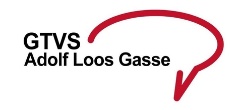 An der Volksschule mit Schwerpunkt 	Kommunikation und SprachheilpädagogikAdolf Loos Gasse 2, 1210 Wien		Projekt/Projektziel
Erbetene / Erwünschte Leistung des Elternvereins:  
Befasste/r Lehrer / Kontakt (Tel, Mail)  
Datum: 	Unterschrift: 
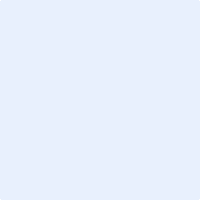 Interner Vermerk: Behandlung im Elternausschuss am 